ARCO 2022ARCO Art Research Creation Opus 2022ARCO – A rt, R echerche et C réation, O pus  est une école de composition binationale, association entre le Gmem – Marseille (Centre national français de la création musicale) et l’ Université Mozarteum de Salzbourg .Cette troisième édition accueillera à Salzburg, du 8 au 17 juillet, une sélection de douze compositeurs en provenance du monde entier. Basé sur un principe de rotation, après Marseille en 2021, Opus 2022 sera hébergé par l’Université Mozarteum de Salzbourg.Tout au long de la semaine, les professeurs animeront des séminaires, des ateliers et des cours de composition personnalisés. Les pièces des élèves, écrites pour l’occasion, seront répétées et interprétées lors de quatre concerts par le quatuor à cordes Tana, Ensemble Multilatérale et l’Ensemble Vocal Les Métaboles, dirigé par Léo Warynski.Cette année ARCO intègre les manifestations liées à l’anniversaire des 100 ans de la fondation de la société internationale de musique contemporaine (IGNM) à Salzburg, Août 1922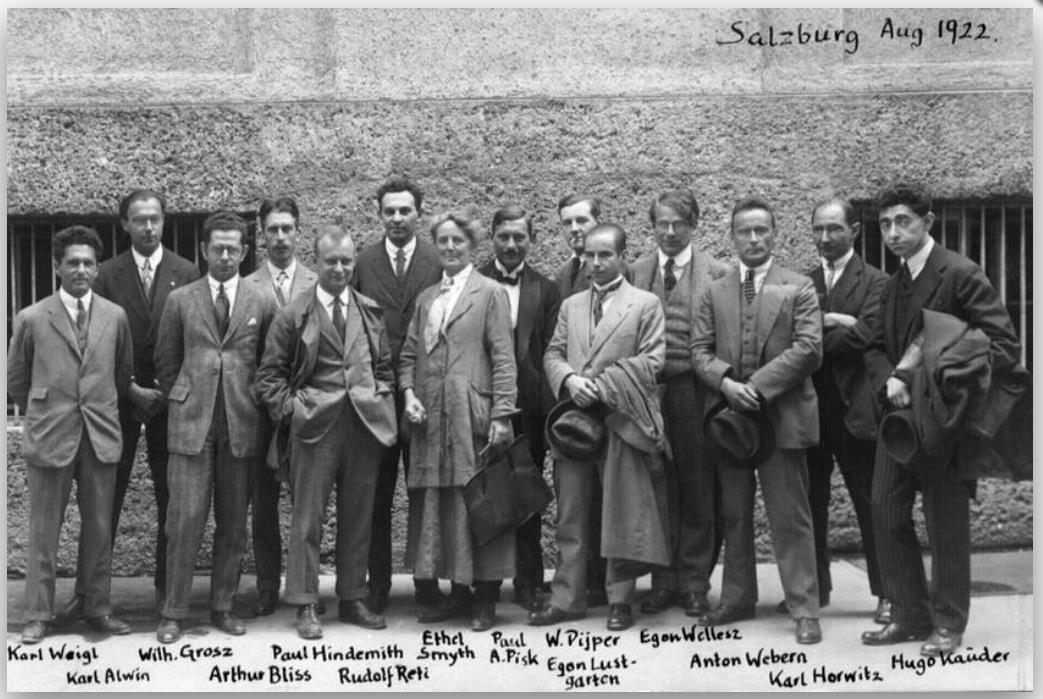 ComposersHenry Fourès 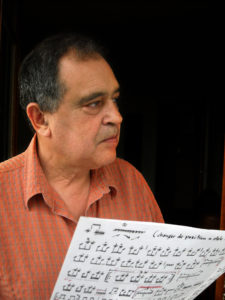 FranceHis music is published by Edition Symétrie, Lyon and Peer Music Verlag, Hamburg.henryfoures.com Yann Robin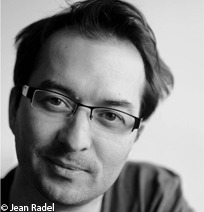 FranceHis music is published by Editions JobertJohannes Maria Staud Autriche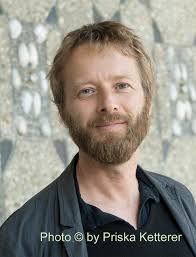 . His music is published by Universal EditionEva Reiter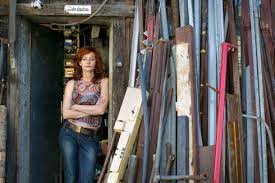 AutricheChristian Sebille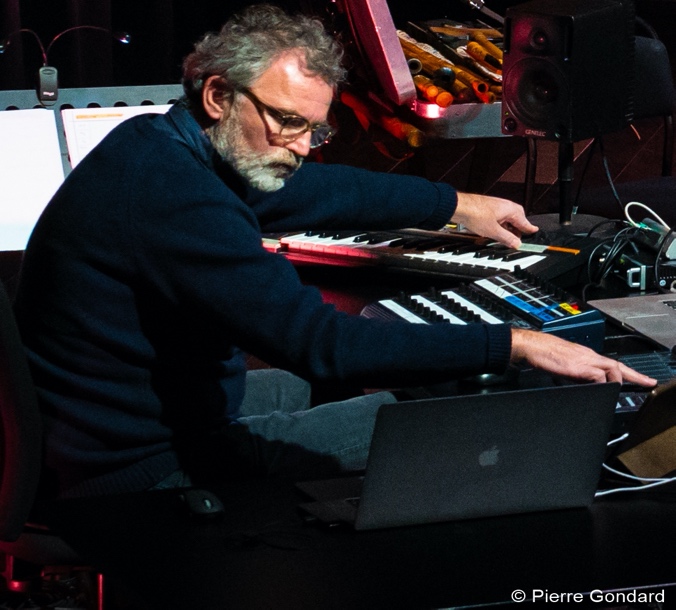 FranceLecturerÉlisabeth Gutjahr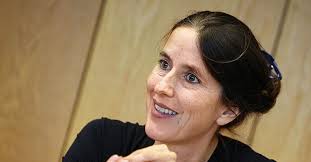 DRAMATURGY / IMPROVISATIONDonatienne Michel Dansac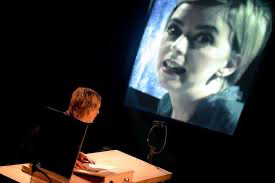 Voice